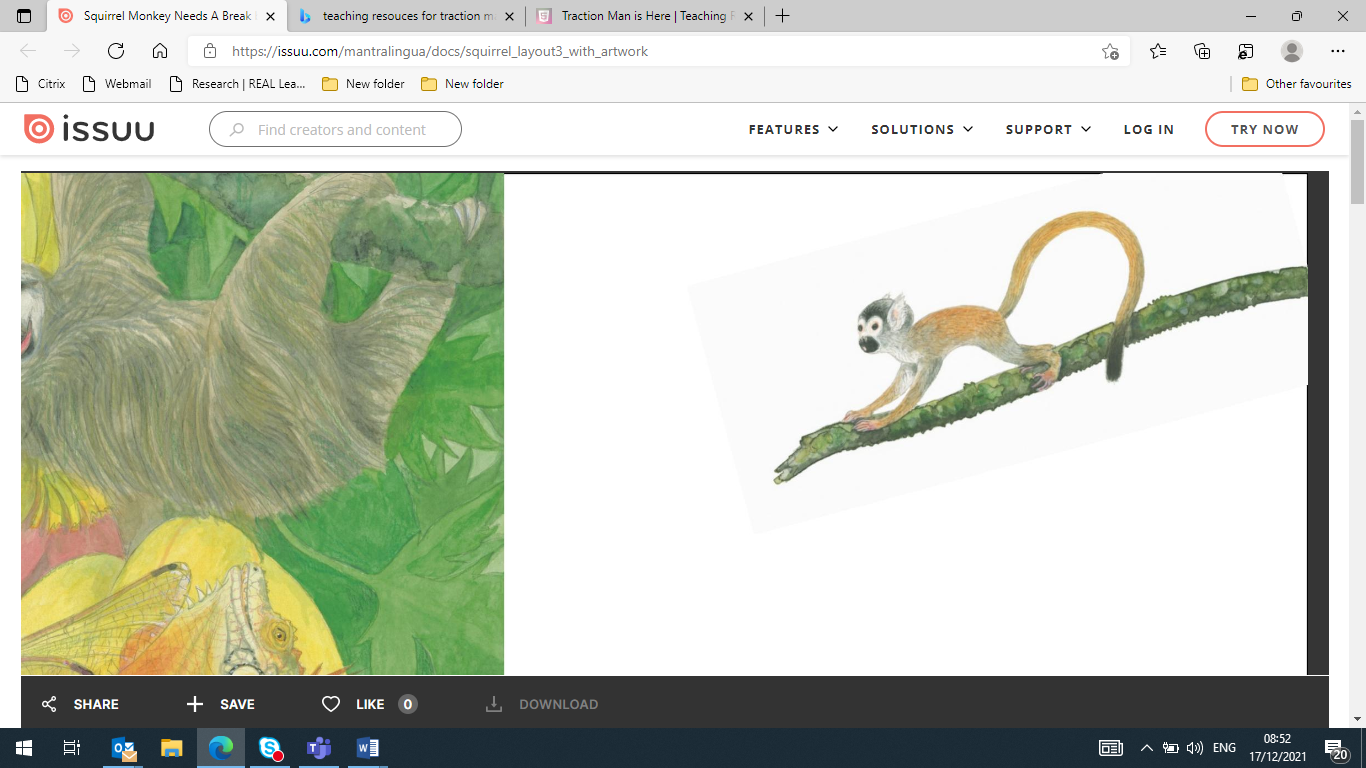 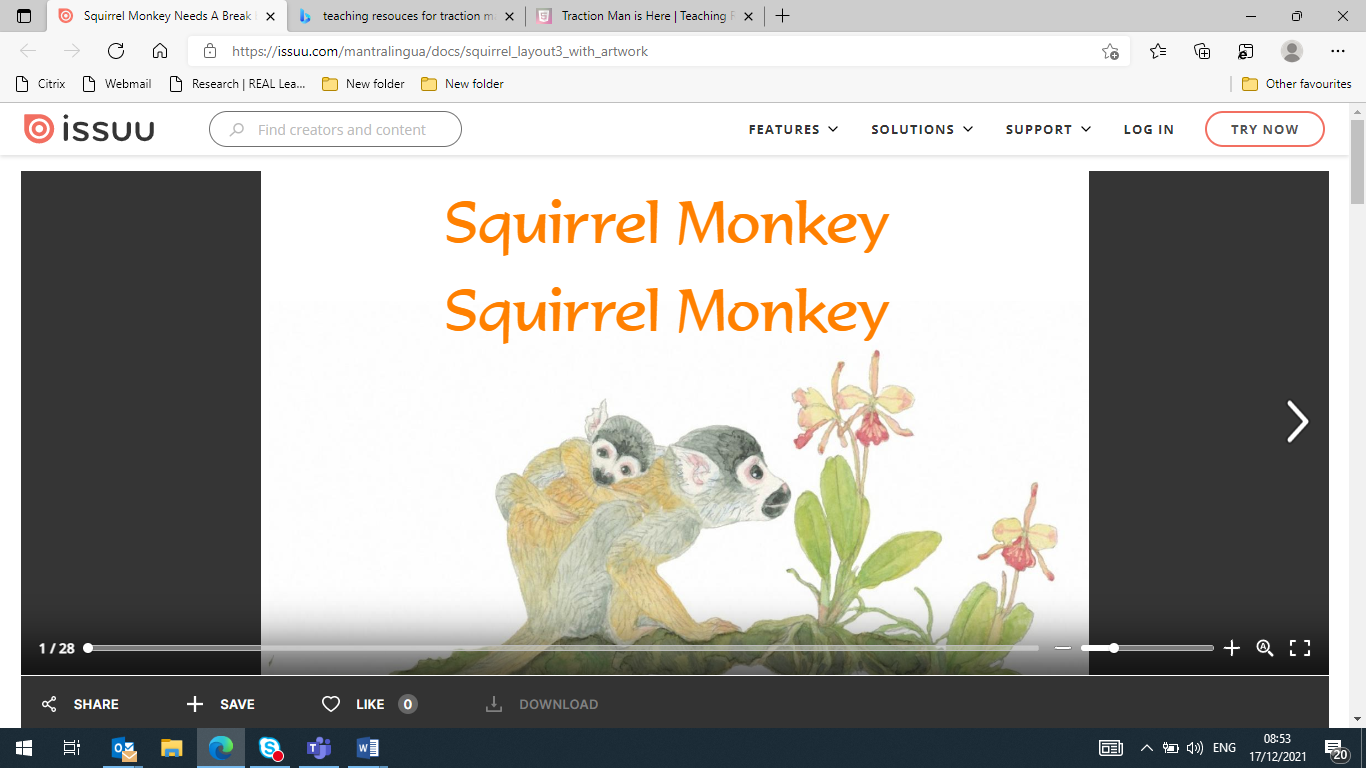 Activity – Story SequencingName  - _______________________________Activity – Story SequencingName  - _______________________________Activity – Story SequencingName  - _______________________________3The fruit market was very noisy.  Animals were shouting loudly about the fruit they were selling.5Other animals told mum what to do about Cari.  They were not not kind.1Cari had a fun morning swinging and chasing and climbing.  Then he got very hungry.7Mum and Cari climbed a tall tree where it was quiet.   Mum looked after Cari while he cried and went to sleep.4The noise and smells at the fruit market made Cari feel ill.  He stamped his feet and cried. Mum tried to calm him down but it didn’t work.2Cari’s and his mum set off for lunch at the fruit market.6Mum remembered that she needed to stay calm.  She saw the Leaf Cutter ants and Mum and Cari followed them away from the busy market.The fruit market was very noisy.  Animals were shouting loudly about the fruit they were selling.Other animals told mum what to do about Cari.  They were not not kind.1Cari had a fun morning swinging and chasing and climbing.  Then he got very hungry.Mum and Cari climbed a tall tree where it was quiet.   Mum looked after Cari while he cried and went to sleep.4The noise and smells at the fruit market made Cari feel ill.  He stamped his feet and cried. Mum tried to calm him down but it didn’t work.Cari’s and his mum set off for lunch at the fruit market.6Mum remembered that she needed to stay calm.  She saw the Leaf Cutter ants and Mum and Cari followed them away from the busy market.The fruit market was very noisy.  Animals were shouting loudly about the fruit they were selling.Other animals told mum what to do about Cari.  They were not not kind.Cari had a fun morning swinging and chasing and climbing.  Then he got very hungry.Mum and Cari climbed a tall tree where it was quiet.   Mum looked after Cari while he cried and went to sleep.The noise and smells at the fruit market made Cari feel ill.  He stamped his feet and cried. Mum tried to calm him down but it didn’t work.Cari’s and his mum set off for lunch at the fruit market.Mum remembered that she needed to stay calm.  She saw the Leaf Cutter ants and Mum and Cari followed them away from the busy market.